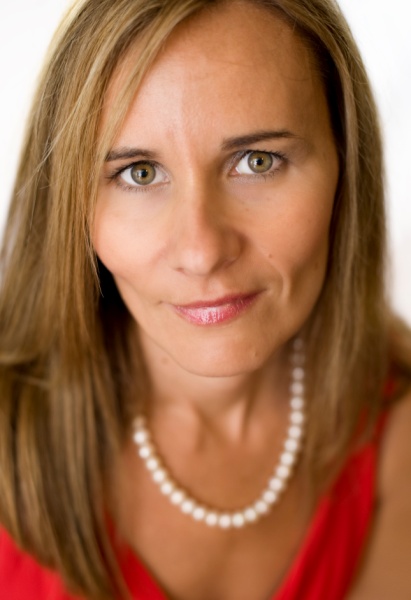 Karisa is an author and motivational speaker. She lives in the Florida panhandle with her husband and their 2 children.Karisa’s passion for storytelling began at age 4 when she spun tales in an animated fashion to an audience of family members. Her passion for writing and speaking is evident in her encouraging messages of hope and purpose. The Key to Nede was birthed from her desire to see children value themselves and embrace their unique individuality so they can become all they have the potential to be.Subtitled, An Adventure Begins, this is the first book in what promises to be a fantastic series.K A R I S A  E W I N G E RP  O  B O X  3 8 3D E S T I N ,  F L .   3 2 5 4 0 4 2 3  5 9 3  1 9 4 5   www.thekeytonede.com